РОССИЙСКАЯ ФЕДЕРАЦИЯФЕДЕРАЛЬНЫЙ ЗАКОНО ПЕРЕВОДЕ ЗЕМЕЛЬ ИЛИ ЗЕМЕЛЬНЫХ УЧАСТКОВИЗ ОДНОЙ КАТЕГОРИИ В ДРУГУЮПринятГосударственной Думой3 декабря 2004 годаОдобренСоветом Федерации8 декабря 2004 годаСписок изменяющих документов(в ред. Федеральных законовот 21.07.2005 N 111-ФЗ, от 17.04.2006 N 53-ФЗ,от 03.06.2006 N 73-ФЗ, от 04.12.2006 N 201-ФЗ,от 18.12.2006 N 232-ФЗ, от 10.05.2007 N 69-ФЗ,от 30.10.2007 N 240-ФЗ, от 08.11.2007 N 261-ФЗ,от 13.05.2008 N 66-ФЗ, от 23.07.2008 N 160-ФЗ,от 14.03.2009 N 32-ФЗ, от 08.05.2009 N 93-ФЗ,от 25.12.2009 N 340-ФЗ, от 20.03.2011 N 41-ФЗ,от 01.07.2011 N 169-ФЗ, от 12.07.2011 N 209-ФЗ,от 19.07.2011 N 246-ФЗ, от 07.06.2013 N 108-ФЗ,от 31.12.2014 N 499-ФЗ, от 20.04.2015 N 102-ФЗ,от 01.05.2016 N 119-ФЗ, от 03.07.2016 N 361-ФЗ)Глава 1. ОБЩИЕ ПОЛОЖЕНИЯСтатья 1. Правовое регулирование отношений, возникающих в связи с переводом земель или земельных участков в составе таких земель из одной категории в другуюПравовое регулирование отношений, возникающих в связи с переводом земель или земельных участков в составе таких земель из одной категории в другую, осуществляется Земельным кодексом Российской Федерации, настоящим Федеральным законом, иными федеральными законами и принимаемыми в соответствии с ними иными нормативными правовыми актами Российской Федерации, законами и иными нормативными правовыми актами субъектов Российской Федерации.Статья 2. Состав и порядок подготовки документов для перевода земель или земельных участков в составе таких земель из одной категории в другую1. Для перевода земель или земельных участков в составе таких земель из одной категории в другую заинтересованным лицом подается ходатайство о переводе земель из одной категории в другую или ходатайство о переводе земельных участков из состава земель одной категории в другую (далее также - ходатайство) в исполнительный орган государственной власти или орган местного самоуправления, уполномоченные на рассмотрение этого ходатайства.2. Содержание ходатайства о переводе земель из одной категории в другую и состав прилагаемых к нему документов устанавливаются:1) органами государственной власти субъектов Российской Федерации в отношении земель сельскохозяйственного назначения, за исключением земель, находящихся в собственности Российской Федерации;(в ред. Федерального закона от 21.07.2005 N 111-ФЗ)2) уполномоченным Правительством Российской Федерации федеральным органом исполнительной власти в отношении иных земель.(в ред. Федерального закона от 23.07.2008 N 160-ФЗ)3. В ходатайстве о переводе земельных участков из состава земель одной категории в другую указываются:1) кадастровый номер земельного участка;2) категория земель, в состав которых входит земельный участок, и категория земель, перевод в состав которых предполагается осуществить;3) обоснование перевода земельного участка из состава земель одной категории в другую;4) права на земельный участок.4. Для принятия решения о переводе земельных участков из состава земель одной категории в другую также необходимы следующие документы:(в ред. Федерального закона от 01.07.2011 N 169-ФЗ)1) утратил силу с 1 января 2017 года. - Федеральный закон от 03.07.2016 N 361-ФЗ;2) копии документов, удостоверяющих личность заявителя (для заявителей - физических лиц);(п. 2 в ред. Федерального закона от 20.04.2015 N 102-ФЗ)2.1) выписка из единого государственного реестра индивидуальных предпринимателей (для заявителей - индивидуальных предпринимателей) или выписка из единого государственного реестра юридических лиц (для заявителей - юридических лиц);(п. 2.1 введен Федеральным законом от 20.04.2015 N 102-ФЗ)3) выписка из Единого государственного реестра недвижимости на земельный участок, перевод которого из состава земель одной категории в другую предполагается осуществить;(в ред. Федерального закона от 03.07.2016 N 361-ФЗ)4) заключение государственной экологической экспертизы в случае, если ее проведение предусмотрено федеральными законами;5) согласие правообладателя земельного участка на перевод земельного участка из состава земель одной категории в другую, за исключением случая, если правообладателем земельного участка является лицо, с которым заключено соглашение об установлении сервитута в отношении такого земельного участка;(в ред. Федерального закона от 31.12.2014 N 499-ФЗ)6) утратил силу с 1 января 2008 года. - Федеральный закон от 18.12.2006 N 232-ФЗ.4.1. Документы, предусмотренные пунктами 2 и 5 части 4 настоящей статьи, направляются заинтересованным лицом в исполнительный орган государственной власти или орган местного самоуправления. Документы, предусмотренные пунктами 1, 2.1, 3 и 4 части 4 настоящей статьи, запрашиваются исполнительным органом государственной власти или органом местного самоуправления в органах и подведомственных государственным органам или органам местного самоуправления организациях, в распоряжении которых находятся указанные документы, если заинтересованное лицо не представило указанные документы самостоятельно.(часть 4.1 введена Федеральным законом от 01.07.2011 N 169-ФЗ; в ред. Федерального закона от 20.04.2015 N 102-ФЗ)5. Исполнительные органы государственной власти или органы местного самоуправления ходатайствуют о переводе земельных участков из состава земель одной категории в другую без согласия правообладателей земельных участков в случаях перевода земельных участков из состава земель одной категории в другую для создания особо охраняемых природных территорий без изъятия земельных участков у их правообладателей либо в связи с установлением или изменением черты населенных пунктов.(в ред. Федерального закона от 18.12.2006 N 232-ФЗ)Статья 3. Порядок рассмотрения ходатайств о переводе земель или земельных участков в составе таких земель из одной категории в другую1. Ходатайство направляется заинтересованным лицом в исполнительный орган государственной власти или орган местного самоуправления, уполномоченные на рассмотрение этого ходатайства.2. В рассмотрении ходатайства может быть отказано в случае, если:1) с ходатайством обратилось ненадлежащее лицо;2) к ходатайству приложены документы, состав, форма или содержание которых не соответствуют требованиям земельного законодательства.(в ред. Федерального закона от 21.07.2005 N 111-ФЗ)3. Ходатайство, не подлежащее рассмотрению по основаниям, установленным частью 2 настоящей статьи, подлежит возврату заинтересованному лицу в течение тридцати дней со дня его поступления с указанием причин, послуживших основанием для отказа в принятии ходатайства для рассмотрения.4. По результатам рассмотрения ходатайства исполнительным органом государственной власти или органом местного самоуправления принимается акт о переводе земель или земельных участков в составе таких земель из одной категории в другую (далее также - акт о переводе земель или земельных участков) либо акт об отказе в переводе земель или земельных участков в составе таких земель из одной категории в другую (далее также - акт об отказе в переводе земель или земельных участков) в следующие сроки:1) в течение трех месяцев со дня поступления ходатайства, если иное не установлено нормативными правовыми актами Российской Федерации, - Правительством Российской Федерации;2) в течение двух месяцев со дня поступления ходатайства - исполнительным органом государственной власти субъекта Российской Федерации или органом местного самоуправления.5. Акт о переводе земель или земельных участков должен содержать следующие сведения:1) основания изменения категории земель;2) границы и описание местоположения земель, для земельных участков также их площадь и кадастровые номера;3) категория земель, перевод из которой осуществляется;4) категория земель, перевод в которую осуществляется.6. Акт о переводе земель или земельных участков не может быть принят на определенный срок.7. Акт о переводе земель или земельных участков либо акт об отказе в переводе земель или земельных участков направляется заинтересованному лицу в течение четырнадцати дней со дня принятия такого акта.8. Акт о переводе земель или земельных участков либо акт об отказе в переводе земель или земельных участков может быть обжалован в суд.Статья 4. Основания отказа в переводе земель или земельных участков в составе таких земель из одной категории в другуюПеревод земель или земельных участков в составе таких земель из одной категории в другую не допускается в случае:1) установления в соответствии с федеральными законами ограничения перевода земель или земельных участков в составе таких земель из одной категории в другую либо запрета на такой перевод;2) наличия отрицательного заключения государственной экологической экспертизы в случае, если ее проведение предусмотрено федеральными законами;3) установления несоответствия испрашиваемого целевого назначения земель или земельных участков утвержденным документам территориального планирования и документации по планировке территории, землеустроительной документации.(в ред. Федерального закона от 04.12.2006 N 201-ФЗ)Статья 5. Внесение сведений в Единый государственный реестр недвижимости в связи с переводом земель или земельных участков в составе таких земель из одной категории в другую(в ред. Федерального закона от 03.07.2016 N 361-ФЗ)1. Внесение сведений в Единый государственный реестр недвижимости в связи с переводом земель или земельных участков в составе таких земель из одной категории в другую и уведомление правообладателей этих земельных участков о внесении таких сведений в Единый государственный реестр недвижимости осуществляются в порядке, установленном Федеральным законом от 13 июля 2015 года N 218-ФЗ "О государственной регистрации недвижимости".(часть 1 в ред. Федерального закона от 03.07.2016 N 361-ФЗ)2. Утратил силу с 1 января 2017 года. - Федеральный закон от 03.07.2016 N 361-ФЗ.2.1. Внесение сведений в Единый государственный реестр недвижимости о принадлежности земельного участка, предоставленного в соответствии с Федеральным законом "Об особенностях предоставления гражданам земельных участков, находящихся в государственной или муниципальной собственности и расположенных на территориях субъектов Российской Федерации, входящих в состав Дальневосточного федерального округа, и о внесении изменений в отдельные законодательные акты Российской Федерации", к определенной категории земель или об изменении принадлежности земельного участка к определенной категории земель осуществляется в соответствии с указанным Федеральным законом. При этом принятие решения об отнесении земельного участка к определенной категории земель или о переводе земельного участка из одной категории земель в другую не требуется.(часть 2.1 введена Федеральным законом от 01.05.2016 N 119-ФЗ; в ред. Федерального закона от 03.07.2016 N 361-ФЗ)3. Перевод земель или земельных участков в составе таких земель из одной категории в другую считается состоявшимся с даты осуществления государственного кадастрового учета земельных участков в связи с изменением их категории.(в ред. Федерального закона от 19.07.2011 N 246-ФЗ)4. Переоформление правоустанавливающих документов на земельные участки, в отношении которых приняты акты о переводе земельных участков из состава земель одной категории в другую, не требуется.Статья 6. Перевод земельных участков из состава земель одной категории в другую в случае изъятия земельных участков для государственных или муниципальных нужд(в ред. Федерального закона от 31.12.2014 N 499-ФЗ)1. В случае необходимости изменения целевого назначения земельного участка в связи с его изъятием для государственных или муниципальных нужд перевод этого земельного участка из состава земель одной категории в другую осуществляется с учетом особенностей, предусмотренных федеральным законом.(в ред. Федерального закона от 31.12.2014 N 499-ФЗ)2. Исполнительные органы государственной власти или органы местного самоуправления до предоставления заинтересованным гражданину или юридическому лицу изъятого земельного участка обязаны осуществить его перевод из состава земель определенной категории в категорию, обеспечивающую разрешенное использование этого земельного участка по целевому назначению.(в ред. Федерального закона от 31.12.2014 N 499-ФЗ)Глава 2. ОСОБЕННОСТИ ПЕРЕВОДА ЗЕМЕЛЬИЛИ ЗЕМЕЛЬНЫХ УЧАСТКОВ В СОСТАВЕ ТАКИХ ЗЕМЕЛЬИЗ ОДНОЙ КАТЕГОРИИ В ДРУГУЮСтатья 7. Особенности перевода земель сельскохозяйственных угодий или земельных участков в составе таких земель из земель сельскохозяйственного назначения в другую категорию1. Перевод земель сельскохозяйственных угодий или земельных участков в составе таких земель из земель сельскохозяйственного назначения в другую категорию допускается в исключительных случаях, связанных:1) с консервацией земель;2) с созданием особо охраняемых природных территорий или с отнесением земель к землям природоохранного, историко-культурного, рекреационного и иного особо ценного назначения;(п. 2 в ред. Федерального закона от 21.07.2005 N 111-ФЗ)3) с установлением или изменением черты населенных пунктов;(в ред. Федерального закона от 18.12.2006 N 232-ФЗ)КонсультантПлюс: примечание.Постановлением Правительства РФ от 08.04.2000 N 316 утверждены Правила проведения государственной кадастровой оценки земель.4) с размещением промышленных объектов на землях, кадастровая стоимость которых не превышает средний уровень кадастровой стоимости по муниципальному району (городскому округу), а также на других землях и с иными несельскохозяйственными нуждами при отсутствии иных вариантов размещения этих объектов, за исключением размещения на землях, указанных в части 2 настоящей статьи;(п. 4 в ред. Федерального закона от 21.07.2005 N 111-ФЗ)КонсультантПлюс: примечание.По вопросу, касающемуся государственного регулирования обеспечения воспроизводства плодородия земель сельскохозяйственного назначения, см. Федеральный закон от 16.07.1998 N 101-ФЗ.5) с включением непригодных для осуществления сельскохозяйственного производства земель в состав земель лесного фонда, земель водного фонда или земель запаса;6) со строительством дорог, линий электропередачи, линий связи (в том числе линейно-кабельных сооружений), нефтепроводов, газопроводов и иных трубопроводов, железнодорожных линий и других подобных сооружений (далее - линейные объекты) при наличии утвержденного в установленном порядке проекта рекультивации части сельскохозяйственных угодий, предоставляемой на период осуществления строительства линейных объектов;(п. 6 в ред. Федерального закона от 21.07.2005 N 111-ФЗ)7) с выполнением международных обязательств Российской Федерации, обеспечением обороны страны и безопасности государства при отсутствии иных вариантов размещения соответствующих объектов;(п. 7 в ред. Федерального закона от 21.07.2005 N 111-ФЗ)8) с добычей полезных ископаемых при наличии утвержденного проекта рекультивации земель;(п. 8 введен Федеральным законом от 21.07.2005 N 111-ФЗ)9) с размещением объектов социального, коммунально-бытового назначения, объектов здравоохранения, образования при отсутствии иных вариантов размещения этих объектов.(п. 9 введен Федеральным законом от 21.07.2005 N 111-ФЗ)2. Перевод земель сельскохозяйственных угодий или земельных участков в составе таких земель из земель сельскохозяйственного назначения, кадастровая стоимость которых на пятьдесят и более процентов превышает средний уровень кадастровой стоимости по муниципальному району (городскому округу), и особо ценных продуктивных сельскохозяйственных угодий, указанных в пункте 4 статьи 79 Земельного кодекса Российской Федерации, в другую категорию не допускается, за исключением случаев, установленных пунктами 3, 6, 7 и 8 части 1 настоящей статьи.(часть вторая в ред. Федерального закона от 21.07.2005 N 111-ФЗ)Статья 8. Особенности перевода земель населенных пунктов или земельных участков в составе таких земель в другую категорию, а также перевода земель или земельных участков в составе таких земель из других категорий в земли населенных пунктов(в ред. Федерального закона от 18.12.2006 N 232-ФЗ)1. Установление или изменение границ населенных пунктов, а также включение земельных участков в границы населенных пунктов либо исключение земельных участков из границ населенных пунктов является переводом земель населенных пунктов или земельных участков в составе таких земель в другую категорию либо переводом земель или земельных участков в составе таких земель из других категорий в земли населенных пунктов.(часть первая в ред. Федерального закона от 18.12.2006 N 232-ФЗ)2. Утратил силу. - Федеральный закон от 21.07.2005 N 111-ФЗ.3. Сведения о кадастровых номерах земельных участков, включенных в границы населенных пунктов или исключенных из границ населенных пунктов, в порядке, предусмотренном статьей 5 настоящего Федерального закона, направляются в федеральный орган исполнительной власти, уполномоченный Правительством Российской Федерации на осуществление государственного кадастрового учета, государственной регистрации прав, ведение Единого государственного реестра недвижимости и предоставление сведений, содержащихся в Едином государственном реестре недвижимости, его территориальные органы (далее - орган регистрации прав) для внесения соответствующих изменений в Единый государственный реестр недвижимости органами, указанными в части 1 статьи 5 настоящего Федерального закона.(в ред. Федеральных законов от 18.12.2006 N 232-ФЗ, от 13.05.2008 N 66-ФЗ, от 20.03.2011 N 41-ФЗ, от 03.07.2016 N 361-ФЗ)Статья 9. Особенности перевода земель промышленности, энергетики, транспорта, связи, радиовещания, телевидения, информатики, земель для обеспечения космической деятельности, земель обороны, безопасности и земель иного специального назначения или земельных участков в составе таких земель в другую категорию1. Перевод земель промышленности, энергетики, транспорта, связи, радиовещания, телевидения, информатики, земель для обеспечения космической деятельности, земель обороны, безопасности и земель иного специального назначения (далее - земли промышленности и иного специального назначения) или земельных участков в составе таких земель в другую категорию осуществляется без ограничений, за исключением случаев, указанных в частях 2 и 3 настоящей статьи.КонсультантПлюс: примечание.По вопросу, касающемуся рекультивации земель, снятии, сохранении и рациональном использовании плодородного слоя почвы, см. Постановление Правительства РФ от 23.02.1994 N 140.2. Перевод земель промышленности и иного специального назначения или земельных участков в составе таких земель, которые нарушены, загрязнены или застроены зданиями, строениями, сооружениями, подлежащими сносу (в том числе подземными), в другую категорию допускается при наличии утвержденного проекта рекультивации земель.3. Перевод земель промышленности и иного специального назначения или земельных участков в составе таких земель, на которых осуществлялась связанная с нарушением почвенного слоя деятельность, в другую категорию допускается только после восстановления нарушенных земель в соответствии с утвержденным проектом рекультивации земель, за исключением случаев, если такой перевод осуществляется по ходатайству исполнительных органов государственной власти или органов местного самоуправления.Статья 10. Особенности перевода земель особо охраняемых территорий и объектов или земельных участков в составе таких земель в другую категорию, а также перевода земель или земельных участков в составе таких земель из других категорий в земли особо охраняемых территорий и объектов(в ред. Федерального закона от 30.10.2007 N 240-ФЗ)1. Перевод земель особо охраняемых территорий и объектов или земельных участков в составе таких земель в другую категорию осуществляется при наличии положительных заключений государственной экологической экспертизы и иных установленных федеральными законами экспертиз в соответствии с законодательством Российской Федерации об охране окружающей среды в случае, если их использование по целевому назначению ввиду утраты ими особого природоохранного, научного, историко-культурного, эстетического, рекреационного, оздоровительного и иного особо ценного значения невозможно.2. Перевод земель другой категории или земельных участков в составе таких земель в земли особо охраняемых территорий и объектов (за исключением земель населенных пунктов) допускается в случае:1) создания особо охраняемых территорий;2) создания туристско-рекреационных особых экономических зон;3) в иных установленных Земельным кодексом Российской Федерации и другими федеральными законами случаях.(часть вторая введена Федеральным законом от 30.10.2007 N 240-ФЗ)3. Установление или изменение границ туристско-рекреационной особой экономической зоны, а также включение земельных участков в границы туристско-рекреационной особой экономической зоны либо исключение земельных участков из границ туристско-рекреационной особой экономической зоны является переводом земель особо охраняемых территорий и объектов или земельных участков в составе таких земель в другую категорию либо переводом земель или земельных участков в составе таких земель из других категорий в земли особо охраняемых территорий и объектов.(часть третья введена Федеральным законом от 30.10.2007 N 240-ФЗ)4. Сведения о кадастровых номерах земельных участков, включенных в границы туристско-рекреационной особой экономической зоны или исключенных из границ туристско-рекреационной особой экономической зоны, направляются в порядке, предусмотренном статьей 5 настоящего Федерального закона, органом управления особой экономической зоной в орган, осуществляющий деятельность по ведению государственного земельного кадастра, для внесения соответствующих изменений в документы государственного земельного кадастра.(часть четвертая введена Федеральным законом от 30.10.2007 N 240-ФЗ)Статья 11. Особенности перевода земель лесного фонда, занятых защитными лесами, или земельных участков в составе таких земель в земли других категорий(в ред. Федерального закона от 04.12.2006 N 201-ФЗ)1. Перевод земель лесного фонда, занятых защитными лесами, или земельных участков в составе таких земель в земли других категорий разрешается в случае:(в ред. Федеральных законов от 10.05.2007 N 69-ФЗ, от 14.03.2009 N 32-ФЗ)1) организации особо охраняемых природных территорий;2) установления или изменения границы населенного пункта;(п. 2 в ред. Федерального закона от 20.03.2011 N 41-ФЗ)3) размещения объектов государственного или муниципального значения при отсутствии других вариантов возможного размещения этих объектов;4) создания туристско-рекреационных особых экономических зон.(п. 4 введен Федеральным законом от 25.12.2009 N 340-ФЗ)2. Утратил силу. - Федеральный закон от 14.03.2009 N 32-ФЗ.Статья 12. Особенности перевода земель водного фонда или земельных участков в составе таких земель в другую категорию, а также особенности перевода земель другой категории или земельных участков в составе таких земель в земли водного фонда(в ред. Федерального закона от 03.06.2006 N 73-ФЗ)1. Перевод земель водного фонда или земельных участков в составе таких земель в другую категорию допускается в случаях:(в ред. Федерального закона от 03.06.2006 N 73-ФЗ)1) создания особо охраняемых природных территорий;2) установления или изменения границ населенных пунктов;(в ред. Федерального закона от 18.12.2006 N 232-ФЗ)3) размещения объектов государственного или муниципального значения при отсутствии иных вариантов размещения этих объектов;4) прекращения существования водных объектов, изменения русла, границ и иных изменений местоположения водных объектов, в том числе связанных с созданием искусственных земельных участков в случаях, предусмотренных Федеральным законом "Об искусственных земельных участках, созданных на водных объектах, находящихся в федеральной собственности, и о внесении изменений в отдельные законодательные акты Российской Федерации", при наличии положительного заключения государственной экологической экспертизы.(в ред. Федеральных законов от 08.11.2007 N 261-ФЗ, от 19.07.2011 N 246-ФЗ)1.1. Ввод искусственно созданного земельного участка в эксплуатацию на водном объекте, находящемся в федеральной собственности, является переводом земель водного фонда в земли категории, указанной в разрешении на создание искусственного земельного участка на водном объекте, находящемся в федеральной собственности.(часть 1.1 введена Федеральным законом от 19.07.2011 N 246-ФЗ)2. Перевод земель другой категории или земельных участков в составе таких земель в земли водного фонда допускается в случае:1) если земли заняты водными объектами;2) строительства водохранилищ и иных искусственных водных объектов, а также гидротехнических и иных сооружений, расположенных на водных объектах;3) изменения русла рек и иных изменений местоположения водных объектов.(часть вторая введена Федеральным законом от 03.06.2006 N 73-ФЗ)Статья 13. Особенности перевода земельного участка из состава земель запаса в другую категорию земельПеревод земельного участка из состава земель запаса в другую категорию земель в зависимости от целей дальнейшего использования этого земельного участка осуществляется только после формирования в установленном порядке земельного участка, в отношении которого принимается акт о переводе земельного участка из состава земель запаса в другую категорию земель.Глава 3. ПЕРЕХОДНЫЕ И ЗАКЛЮЧИТЕЛЬНЫЕ ПОЛОЖЕНИЯСтатья 14. Отнесение земель или земельных участков в составе таких земель к определенной категории1. Отнесение земель или земельных участков в составе таких земель к одной из установленных Земельным кодексом Российской Федерации категорий земель является обязательным.2. В случае, если категория земель указана не в документах государственного кадастра недвижимости, а в правоустанавливающих документах на земельные участки или документах, удостоверяющих права на землю, внесение изменений в соответствии со статьей 5 настоящего Федерального закона в документы государственного кадастра недвижимости и в записи Единого государственного реестра прав на недвижимое имущество и сделок с ним осуществляется на основании правоустанавливающих документов на земельные участки или документов, удостоверяющих права на землю, по заявлениям правообладателей земельных участков.(в ред. Федерального закона от 13.05.2008 N 66-ФЗ)3. В случае наличия противоречия между данными о принадлежности земельных участков к землям определенной категории, указанными в документах государственного кадастра недвижимости, и данными, указанными в правоустанавливающих документах на земельные участки или документах, удостоверяющих права на землю, если такие документы получены до вступления в силу настоящего Федерального закона, отнесение земельных участков к землям определенной категории осуществляется на основании данных, указанных в правоустанавливающих документах на земельные участки или документах, удостоверяющих права на землю, по заявлениям правообладателей земельных участков.(в ред. Федерального закона от 13.05.2008 N 66-ФЗ)4. В случае, если категория земель не указана в документах государственного кадастра недвижимости, правоустанавливающих документах на земельный участок или документах, удостоверяющих права на землю, принимается решение органа местного самоуправления городского округа или муниципального района об отнесении земельного участка к землям определенной категории в зависимости от цели использования, для которой он предоставлялся.(в ред. Федеральных законов от 13.05.2008 N 66-ФЗ, от 20.03.2011 N 41-ФЗ)5. Земельные участки, расположенные в границах населенных пунктов, подлежат отнесению к землям населенных пунктов, а вне границ населенных пунктов - к определенной категории земель в зависимости от документально подтвержденного фактического использования земельного участка.(в ред. Федерального закона от 18.12.2006 N 232-ФЗ)6. Отнесение земельного участка к определенной категории земель в случаях, указанных в частях 4 и 5 настоящей статьи, осуществляется в порядке, установленном статьями 2, 3, 4, 5 и 15 настоящего Федерального закона.7. Сведения о принадлежности земельного участка к определенной категории земель в течение тридцати дней бесплатно вносятся в государственный кадастр недвижимости по заявлению правообладателя земельного участка. Внесение изменений в записи Единого государственного реестра прав на недвижимое имущество и сделок с ним об отнесении земельного участка к определенной категории земель осуществляется в порядке, установленном статьей 21 Федерального закона от 21 июля 1997 года N 122-ФЗ "О государственной регистрации прав на недвижимое имущество и сделок с ним".(в ред. Федерального закона от 13.05.2008 N 66-ФЗ)Статья 15. Перевод земель или земельных участков в составе таких земель из одной категории в другую и отнесение земель или земельных участков в составе таких земель к определенной категории земель до разграничения государственной собственности на землю1. До разграничения государственной собственности на землю перевод находящихся в государственной собственности земель или земельных участков в составе таких земель из одной категории в другую осуществляется Правительством Российской Федерации при переводе:1) земель или земельных участков, необходимых для федеральных нужд;КонсультантПлюс: примечание.Федеральным законом от 03.06.2006 N 73-ФЗ с 1 января 2007 года в пункте 3 части 1 статьи 15 слова ", которые заняты водными объектами, находящимися в федеральной собственности" были исключены.Ранее пункт 3 части 1 статьи 15 признан утратившим силу с 1 июля 2006 года Федеральным законом от 17.04.2006 N 53-ФЗ.2) - 4) утратили силу с 1 июля 2006 года. - Федеральный закон от 17.04.2006 N 53-ФЗ;5) земель или земельных участков в составе таких земель для установления или изменения черты городов федерального значения Москвы и Санкт-Петербурга.2. В иных помимо предусмотренных частью 1 настоящей статьи случаях до разграничения государственной собственности на землю перевод находящихся в государственной собственности земель или земельных участков в составе таких земель из одной категории в другую осуществляется органами исполнительной власти субъектов Российской Федерации или в случаях, установленных законами субъектов Российской Федерации, органами местного самоуправления.3. До разграничения государственной собственности на землю отнесение находящихся в государственной собственности земель или земельных участков в составе таких земель к землям населенных пунктов, границы которых установлены до дня вступления в силу настоящего Федерального закона, осуществляется органами местного самоуправления городских округов, муниципальных районов без согласования с правообладателями земельных участков.(в ред. Федеральных законов от 21.07.2005 N 111-ФЗ, от 18.12.2006 N 232-ФЗ, от 20.03.2011 N 41-ФЗ)4. В иных помимо предусмотренных частью 3 настоящей статьи случаях до разграничения государственной собственности на землю отнесение находящихся в государственной собственности земель или земельных участков в составе таких земель к определенной категории земель осуществляется органами исполнительной власти субъектов Российской Федерации или в случаях, установленных законами субъектов Российской Федерации, органами местного самоуправления.Статья 15.1. Перевод земель сельскохозяйственного назначения или земельных участков из состава таких земель в другую категорию в связи с организацией проведения встречи глав государств и правительств стран - участников форума "Азиатско-тихоокеанское экономическое сотрудничество" в 2012 году в городе Владивостоке(введена Федеральным законом от 08.05.2009 N 93-ФЗ)Перевод земель сельскохозяйственного назначения или земельных участков из состава таких земель в другую категорию в связи с организацией проведения встречи глав государств и правительств стран - участников форума "Азиатско-тихоокеанское экономическое сотрудничество" в 2012 году в городе Владивостоке регулируется настоящим Федеральным законом, если иное не предусмотрено Федеральным законом "Об организации проведения встречи глав государств и правительств стран - участников форума "Азиатско-тихоокеанское экономическое сотрудничество" в 2012 году, о развитии города Владивостока как центра международного сотрудничества в Азиатско-Тихоокеанском регионе и о внесении изменений в отдельные законодательные акты Российской Федерации".Статья 15.2. Перевод земель или земельных участков в составе таких земель из одной категории в другую в связи с созданием и обеспечением функционирования территориально обособленного комплекса (инновационного центра "Сколково")(введена Федеральным законом от 12.07.2011 N 209-ФЗ)Особенности перевода земель или земельных участков в составе таких земель из одной категории в другую в связи с созданием и обеспечением функционирования территориально обособленного комплекса (инновационного центра "Сколково") устанавливаются Федеральным законом от 28 сентября 2010 года N 244-ФЗ "Об инновационном центре "Сколково".Статья 15.3. Перевод земель сельскохозяйственного назначения или земельных участков из состава таких земель в другую категорию в связи с подготовкой и проведением в Российской Федерации чемпионата мира по футболу FIFA 2018 года и Кубка конфедераций FIFA 2017 года(введена Федеральным законом от 07.06.2013 N 108-ФЗ)Перевод земель сельскохозяйственного назначения или земельных участков из состава таких земель в другую категорию в связи с подготовкой и проведением в Российской Федерации чемпионата мира по футболу FIFA 2018 года и Кубка конфедераций FIFA 2017 года регулируется настоящим Федеральным законом, если иное не предусмотрено Федеральным законом "О подготовке и проведении в Российской Федерации чемпионата мира по футболу FIFA 2018 года, Кубка конфедераций FIFA 2017 года и внесении изменений в отдельные законодательные акты Российской Федерации".Статья 16. О внесении изменений в Земельный кодекс Российской ФедерацииВнести в Земельный кодекс Российской Федерации (Собрание законодательства Российской Федерации, 2001, N 44, ст. 4147; 2004, N 41, ст. 3993) следующие изменения:1) в подпункте 6 пункта 1 статьи 1 слово "изъятие" заменить словами "изменение целевого назначения";2) пункт 2 статьи 49 признать утратившим силу;3) пункт 1 статьи 57 дополнить подпунктом 5 следующего содержания:"5) изменением целевого назначения земельного участка на основании ходатайства органа государственной власти или органа местного самоуправления о переводе земельного участка из состава земель одной категории в другую без согласования с правообладателем земельного участка.";4) утратил силу с 1 января 2007 года. - Федеральный закон от 18.12.2006 N 232-ФЗ;5) пункты 2 и 3 статьи 79 признать утратившими силу;6) в абзаце первом пункта 3 статьи 95 слова "изъятие земельных участков или иное" заменить словами "изменение целевого назначения земельных участков или";7) в абзаце втором пункта 2 статьи 99 слово "Изъятие" заменить словами "Изменение целевого назначения".Статья 17. Утратила силу. - Федеральный закон от 04.12.2006 N 201-ФЗ.Статья 18. О внесении изменения в статью 4 Федерального закона "Об обороте земель сельскохозяйственного назначения"Пункт 1 статьи 4 Федерального закона от 24 июля 2002 года N 101-ФЗ "Об обороте земель сельскохозяйственного назначения" (Собрание законодательства Российской Федерации, 2002, N 30, ст. 3018; 2003, N 28, ст. 2882) дополнить абзацем следующего содержания:"Требования настоящего пункта не распространяются на формируемые земельные участки в целях их изъятия, в том числе путем выкупа, для государственных или муниципальных нужд и (или) последующего изменения целевого назначения земель на основании утвержденных актов о выборе земельных участков для строительства и материалов предварительного согласования мест размещения объектов и (или) документов территориального планирования, документации по планировке территории и землеустроительной документации.".Статья 19. О внесении изменений в Федеральный закон "Об экологической экспертизе"Внести в Федеральный закон от 23 ноября 1995 года N 174-ФЗ "Об экологической экспертизе" (Собрание законодательства Российской Федерации, 1995, N 48, ст. 4556) следующие изменения:1) абзац второй статьи 11 дополнить словами ", за исключением проектов индивидуальных правовых актов, принимаемых на основании документов территориального планирования и документации по планировке территории, лесоустроительной и землеустроительной документации, прошедших государственную экологическую экспертизу";2) абзац второй статьи 12 дополнить словами ", за исключением проектов индивидуальных правовых актов, принимаемых на основании документов территориального планирования и документации по планировке территории, лесоустроительной и землеустроительной документации, прошедших государственную экологическую экспертизу".Статья 20. Утратила силу с 1 июля 2006 года. - Федеральный закон от 17.04.2006 N 53-ФЗ.Статья 21. Вступление в силу настоящего Федерального законаНастоящий Федеральный закон вступает в силу с 5 января 2005 года.ПрезидентРоссийской ФедерацииВ.ПУТИНМосква, Кремль21 декабря 2004 годаN 172-ФЗ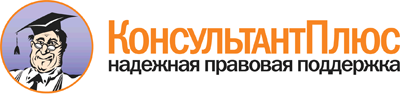  Федеральный закон от 21.12.2004 N 172-ФЗ
(ред. от 03.07.2016)
"О переводе земель или земельных участков из одной категории в другую" Документ предоставлен КонсультантПлюс

www.consultant.ru 

Дата сохранения: 04.01.2017 
 21 декабря 2004 годаN 172-ФЗ